 EPISD Fine Arts Department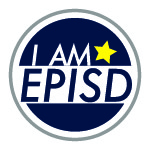 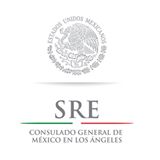 Invite you to participate in the K-12 Student Art Exhibit “Dream a little Dream..Surrealist Expressions”Open invitation to all students enrolled in grades K-12th from El Paso Independent School District The Student Art exhibit “Dream a little Dream..Surrealist Expressions” will reflect artwork based on surreal content. The K-12 art exhibit will allow for meaningful dialogue between different age groups and levels on this topic. The Art exhibition will take place at the International Art Museum located at 1211 Montana Ave. El Paso TX 79902. Opening reception will take place October 4, 2018 from 5:00-7:00 pm. Art exhibit will be on display from Oct4-27, 2018 and it is free and open to the public. Once the art exhibit closes, all artwork will be returned to the Fine Arts Office where teachers will be notified to pick up artwork at their convenience.G u i d e l i n e sEntries5 items per teacher will be allowed to enter. Artwork will need to be produced by student with teacher’s approval. Entries must be original and of high quality. If more entries are submitted, please make a note that they are alternates. If space is available, we will include alternate submissions as well. All artwork needs to be turned in to the Fine Arts Office by Sept 27, 2018  in order to be considered.DeadlinesInventory List and delivery of artwork are due to Fine Arts on Sept 27, 2018. Email lists to rmaguil1@episd.orgExhibitionThe Art exhibition will take place at the International Art Museum located at 1211 Montana Ave. El Paso TX 79902 Opening reception will take October 4, 2018 from 5:00-7:00 pm. Art exhibit is free and open to the public. Size All entries should not exceed 48” in any direction. This measurement includes dimensions of mat or canvas. Exceptions may be made to the size of artwork, please contact Fine Arts for previous approval.Weight Maximum weight for any artwork shall not exceed 30 pounds.  Parent Permission FormsEvery item must be identified by an official parent permission form that is firmly taped to the back of the work. Student information and name of school should be written on the back of the artwork in case the entry form is detached along. Remember to include the signed form showing parent consent. Parent permission forms can be found at http://visualartsepisd.weebly.com/art-show-guidelines-and-forms.htmlInventory List Each teacher will need to email a typed inventory list of their submissions DUE Sept 27, 2018 to Rosa Aguilar at rmaguil1@episd.org Inventory lists need to be accurate, as it will be used to generate display labels.  Please download inventory list by clicking on http://visualartsepisd.weebly.com/art-show-guidelines-and-forms.htmlSubmissions All artwork needs to be display ready, work that is not stable or display poor craftsmanship will not be exhibited. Please request mats to our Fine Arts Office if needed, all artwork will need to be ready for exhibit the day it’s due. 